RESUME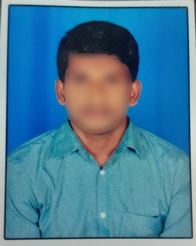 AVINASH PADALAEmail id: avinashpdlxx@gmail.comMobile No: 8500XXXX75.Address: H No: 8-145, Ganesh Nagar, Madhruawada, Visakhapatnam 5300045.CAREER OBJECTIVEObtain a responsible position in an organization with the best capabilities, skills and knowledge.ACADEMIC QUALIFICATION:12th from Narayana Jr College.10th from St Theresa High school.PROFESSIONAL SKILLS:Basic knowledge of computer.TypingWORK EXPERIENCE:FresherPERSONAL DETAILS:Father’s Name		:	Ram Mohan PDate of birth		:	05 April 2002Gender			:	MaleNationality		:	IndianMarital Status		:	UnmarriedLanguages Known	:	English & TeluguHobbies		:	Playing CricketPlace:Date:											Avinash P